ISO: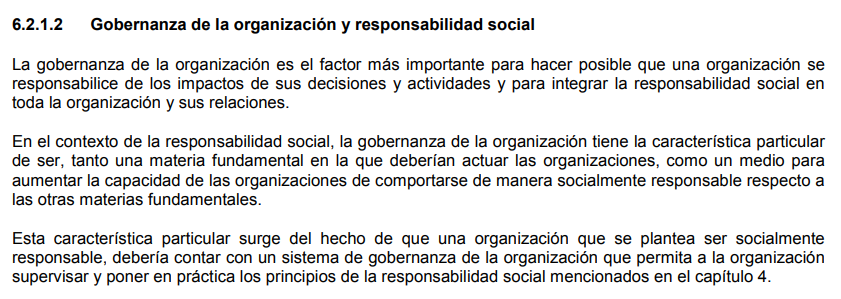 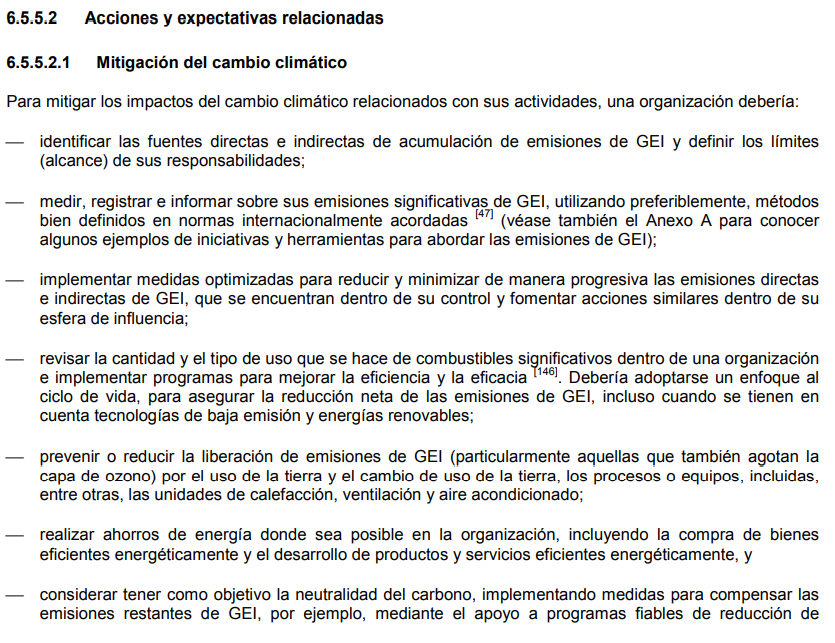 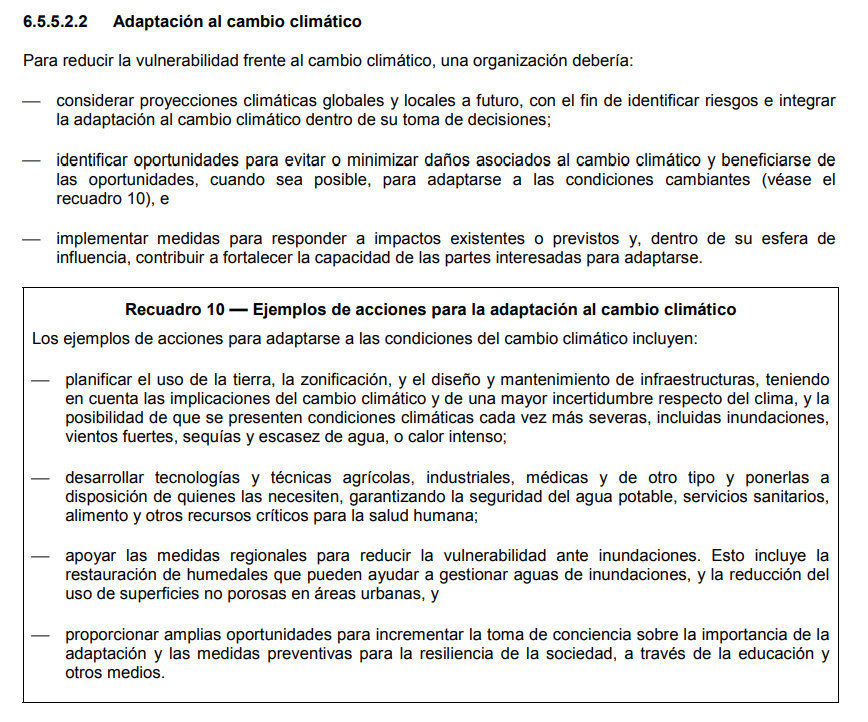 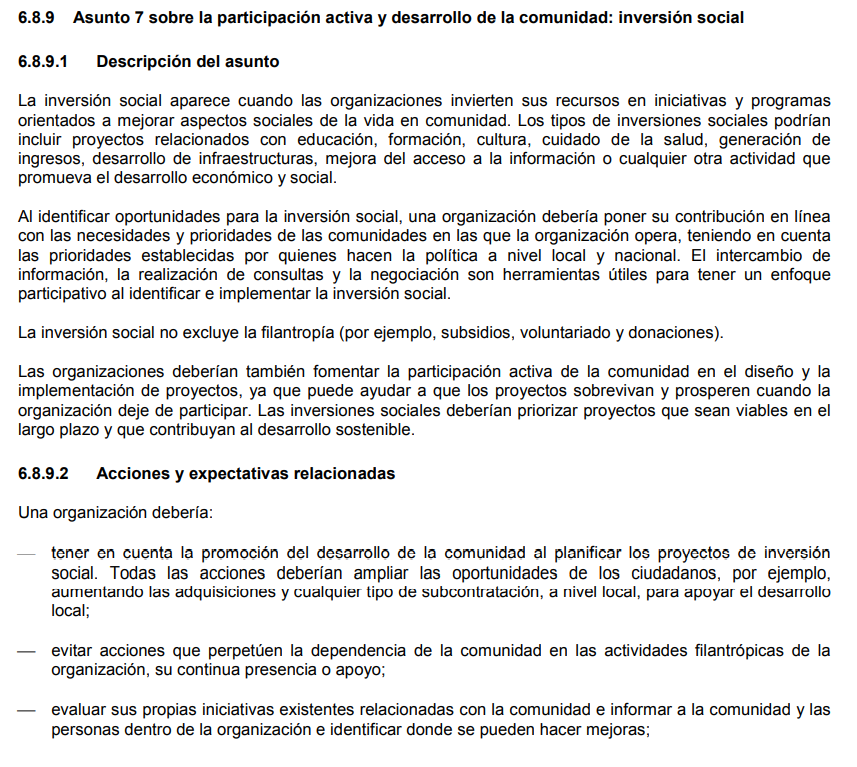 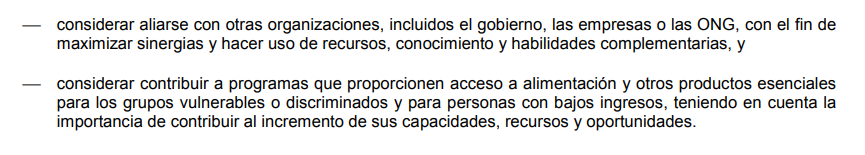 GRI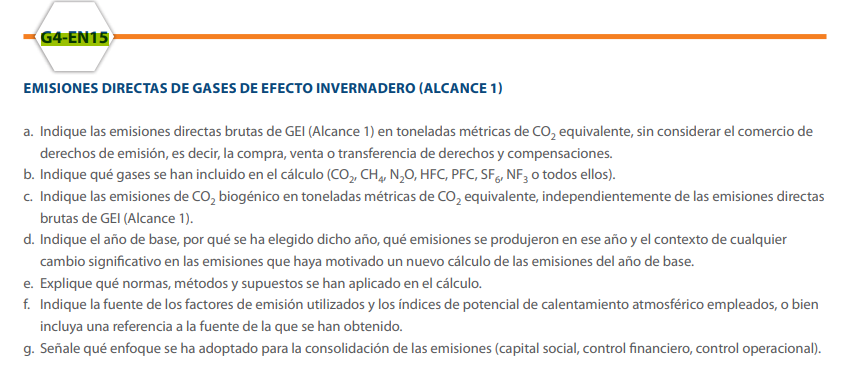 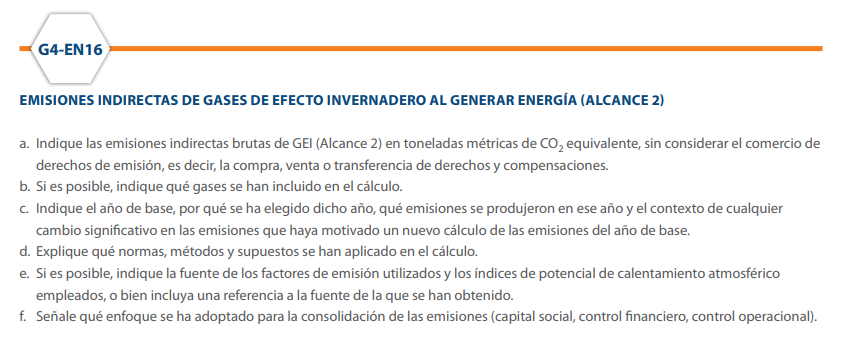 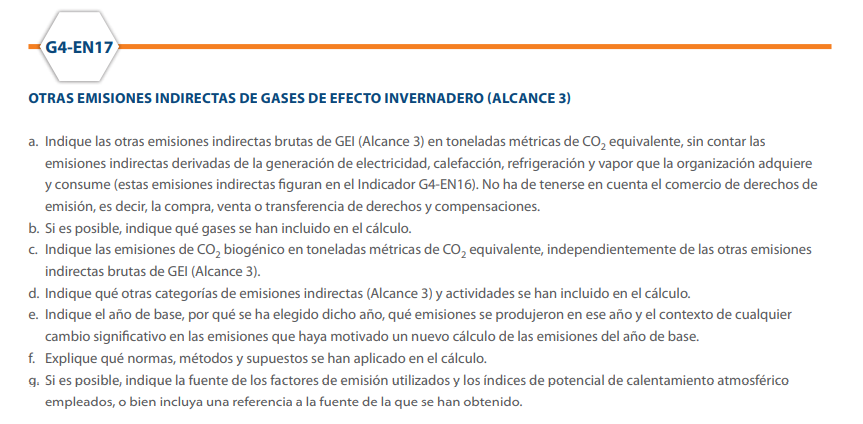 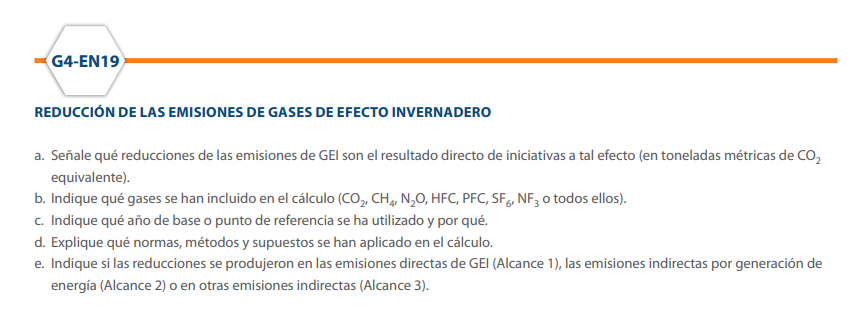 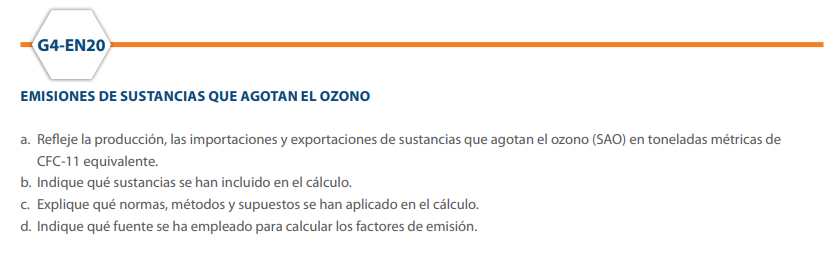 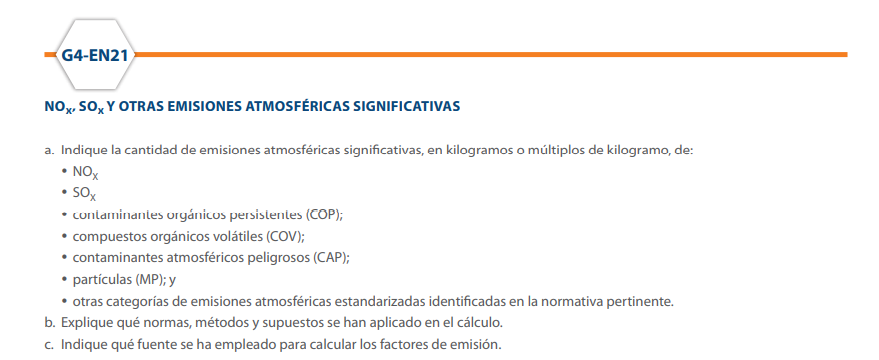 